Anmeldeformular zum WorkshopMentales Know-how für Trainer und Trainerinnenam Freitag, 23. Juli 2021 und Samstag 24. Juli 2021Nachname: ____________________________ Vorname: _______________________________Straße, Hausnr.: ________________________________________________________________Postleitzahl, Ort: ________________________________________________________________Geburtsdatum: _____________________ Geburtsort: _________________________________Steuernummer: _______________________________ Mobil: ____________________________Mitglied im Sportverein: nein		 ja bei ___________________________________________________________Anmeldung an den Verband der Sportvereine Südtirols (VSS), Brennerstr. 9, 39100 BozenTel.: 0471 974 378, E-Mail: info@vss.bz.itAnmeldeschluss: Mittwoch, 14. Juli 2021Datenschutzerklärung:Ihre Daten werden DSGVO Nr. 679/2016 (EU-Datenschutz-Grundverordnung) verarbeitet. Datenschutz-Hinweis und Rechte des Betroffenen finden Sie unter folgender Adresse: www.vss.bz.it/menue-unten/datenschutz________________________	________________________________Ort, Datum	Unterschrift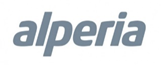 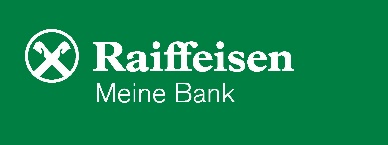 